السيرة الذاتية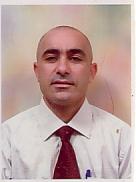 بطـاقة تعـريفية:                                                                                                                                اللقب: قـاضـي .       الاسم: خليل .تاريخ ومكان الازدياد: 01/09/1974م ،بني كوفي ، ولاية تيزي وزو.  الوظيفة: التدريس الجامعي.الرتـبة: أستاذ محاضر ( أ ).مكان العمل: كلية العلوم الإسلامية، جامعة الجزائر 1 .الحـالة المدنية: متزوج.( أب لطفل وطفلة ).العنـوان الشخصي: بني كوفي، 15427 ، بوغني، تيزي وزو ، الجزائر .الوضعية تجاه الخدمة الوطنية: مُعفى -  مؤهل لا يجند بعفو رئاسي -  .  البريـد الإلكتروني:                                                         khalilkaddi@gmail.com.  05 57 65  62 03 الهاتف:  السيرة العلمية:أولا: الشهادات:شهادة الباكالوريا "علوم"، جوان 1992م ، ثانوية "علي ملاح"، تيزي وزو .شهادة الليسانس في العلوم الإسلامية "أصول الدين"، جوان 1996م ،  كلّية العلوم الإسلامية، الخروبة، جامعة الجزائر1.شهادة الماجستير في العلوم الإسلامية "أصـول الدين"، ماي 2003م ، من الكلّية نفسـها، بتقدير : "مُشرّف جدّا" .شهادة الدكتـوراه في العـلوم الإسلامية "العـقيدة" ، أفريل 2013م ، من الكـلّية نفسـها، بتقدير:  "مُشرّف جدّا" .شهادة التأهيل الجامعي، من الجامعة نفسها، جانفي 2016م .الإجازة في القراءات السبْع من طريق" الشاطبية"، إفْرادا  .شهادة  حفْظ القرآن الكريم .ثانيا: الخبرات العلمية: أستاذ التعليم الثانوي 1996/1997م  بثانوية "علي ملاح"، ذراع الميزان، تيزي وزو.أستاذ متعاقد بكلّية الأدب العربي، جامعة "مولود معمري"، تيزي وزو، من 2003 إلى 2005م .أستاذ متعاقد ب"معهد القراءات القرآنية" ، سيدي اَمْحمّد، الجزائر، من 2004 إلى 2006م .إمام أستاذ ب"مسجد المدينة الجديدة" ، تيزي وزو، من 2003 إلى 2006م . أستاذ متعاقد ب"كلّية العلوم الإسلامية"، الخروبة، جامعة الجزائر1، من 2002 إلى 2010م . أستاذ دائم ب"كلّية العلوم الإسلامية"، الخروبة، جامعة الجزائر ، من 2010م  إلى ما شاء الله، رتبة: "أستاذ محاضر أ ".ثالثا: المقاييس الدراسية التي درّستُها:مقياس أحكام التلاوة ، السنوات الأولى "جذع مشترك".  ( تطبيق ).مقياس أحكام التلاوة ، السنوات الثانية ، كل التخصصات. ( تطبيق ).مقياس أحكام التلاوة ، السنوات الثالثة، كل التخصصات. ( تطبيق ).مقياس أحكام التلاوة ، السنوات الرابعة ، النظام الكلاسيكي، كل التخصصات. ( تطبيق ). مقياس المصادر الغربية لدراسة اليهودية، السنة الأولى ماستر، مقارنة الأديان.  ( محاضرة ). مقياس المصادر الغربية لدراسة المسيحية، السنة الأولى ماستر، مقارنة الأديان. ( محاضرة ). مقياس الأديان في الكتاب والسنة، السنة الثانية ، مقارنة الأديان. ( محاضرة ).مقياس الدين في الفكر الغربي الحديث والمعاصر ، السنة الثالثة ، مقارنة الأديان ( محاضرة ).مقياس الاستشراق ، السنة الثالثة ، مقارنة الأديان ( محاضرة ).مقياس قضايا في التفسير، لطلبة الدكتوراه.رابعا: الملتقيات العلمية:ملتقى "المديح الديني" بإيلولة، ولاية تيزي وزو ، برعاية فخامة رئيس الجمهورية، قدمت فيه محاضرة عن "التصوف في بلاد ازواوة" بتاريخ: 22/06/2004م .ملتقى مركز الدراسات والبحوث لجامعة نايف العربية للعلوم الأمنية، المنعقد بالجزائر العاصمة بتاريخ: 21/06/2010م إلى 23/06/2010م .ملتقى جامعة نايف العربية للعلوم الأمنية بالتعاون مع المديرية العامة للأمن الوطني الجزائري، المنعقد في مدينة الجزائر بتاريخ: 26/08/2014م إلى 28/08/2014م .ملتقى دولي عن السنوسيّيْن، جامعة تلمسان، 2016م.محاضرات دورية بزاوية "سيدي علي أويحي" ببني كوفي، بوغني، تيزي وزو، حول "القراءات القرآنية في ازواوة" لطلبة الجامعات في دورات القراءات المنعقدة بها .دوْرات للطالبات الجامعيات والأستاذات في "الرسْم العثماني" بتاماريس (حي المندرين) بالجزائر العاصمة سنويا.خامسا: المذكرات المنجزة والمقالات المنشورة:مذكرة في أحكام التلاوة لطلبة السنة الأولى جذع مشترك.مذكرة في أحكام التلاوة لطلبة السنة الثانية، كل التخصصات.مذكرة في أحكام التلاوة لطلبة السنة الثالثة، كل التخصصات.مساهمة في كتاب "رحيلُ شيخ المؤرخين الجزائريين أبو القاسم سعد الله بأقلام أحْبابه" من تأليف أ.د. محمد الأمين بلغيث ، بمقال حول "زيارة أبي القاسم سعد الله إلى زاوية سيدي علي أويحي".مقال بمجلة "الصراط"، عدد 20، بعنوان: "الصفات الإلهية ومسألة الخلق".مقال بمجلة "الصراط"، عدد 30، بعنوان: "قُدسية أسْفار العهديْن القديم والجديد - دراسةٌ في التاريخ النقدي- ".مقال بمجلة الممارسات اللغوية ( تيزي وزو )، عدد 31 ، بعنوان : "الطرق العشر لنافع واعتناء المغاربة بها "مقالات كثيرة في الجرائد اليومية والأسبوعية ( القلم، الحوار، البلاد، البصائر...).المشاركة في تصحيح طباعة المصحف الشريف بوزارة الشؤون الدينية والأوقاف، بخط الخطاط "محفوظ خرابي" في 2011م .المشاركة في ترجمة القرآن الكريم إلى الأمازيغية في مشروع وطني تبنته وزارة الشؤون الدينية مع المحافظة السامية للغة الأمازيغية في 2016.ترجمة كتاب واحِد ومقالاتٍ عدّة من العربية إلى الفرنسية.سادسا: العضوية في وحدات البحث العلمي:عضو منتخب في اللجنة العلمية لقسم العقائد والأديان بكلية العلوم الإسلامية، جامعة الجزائر1 .عضو بوحدة البحث العلمي المعتمدة لدى وزارة التعليم العالي والبحث العلمي  بإشراف أ.د.يوسف حسين، بعنوان : "الطرق الصوفية في الجزائر، الطريقة الرحمانية نموذجا".عضو بوحدة البحث العلمي بكلية العلوم الإسلامية   بإشراف د. محمد يعيش، بعنوان: "النوازل العقدية والسلوكية عند الإمام الونشريسي من خلال كتابه (المعيارالمعرب)".رئيس وحدة بحث بعنوان "التنبؤ بالغيب بين المسيحية والإسلام"، وزارة التعليم العالي، 2018مسابعا: مناقشات الرسائل والمذكرات:1 -  ناقشت 5 رسائل وأشرفت على 5. 2 – رسائل الماجستير:ناقشت 6 رسائل وأشرفت على 3.3 – مذكرات الماستر:ناقشت 60 مذكرة وأشرفت على 36.ثامنا:مشاركات علمية اجتماعية:* عدد من الحصص التلفزيونية بالقناة الرابعة الأمازيغية بعنوان مفاتيح الحياة ( ثيسورا نتمدورث).* حصة دائمة أسبوعية بعنوان "مفاتيح" بالقناة الخامسة ( قناة القرآن الكريم). * عدد من الحصص الإذاعية بإذاعة القرآن الكريم الوطنية.* الخطب والدروس التطوعية بمساجد تيزي وزو.* دورات "تعليم الأحكام والقراءات" بزاوية سيدي علي أويحي ببني كوفي، بوغني، تيزي وزو.* دورات "الرسم العثماني" للطالبات الجامعيات بالجزائر العاصمة. 